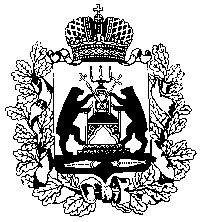 Российская Федерация НОВГОРОДСКАЯ ОБЛАСТНАЯ ДУМАСОВЕТ ПО МЕСТНОМУ САМОУПРАВЛЕНИЮРЕШЕНИЕот  12.05.2022  № 2/ 3Совет по местному самоуправлению при Новгородской областной Думе РЕШИЛ:информацию принять к сведению.О национальных (региональных) проектах, реализующихся на территории Новгородской областиПредседательНовгородской областной Думы,	председатель совета                                   Ю.И. Бобрышев